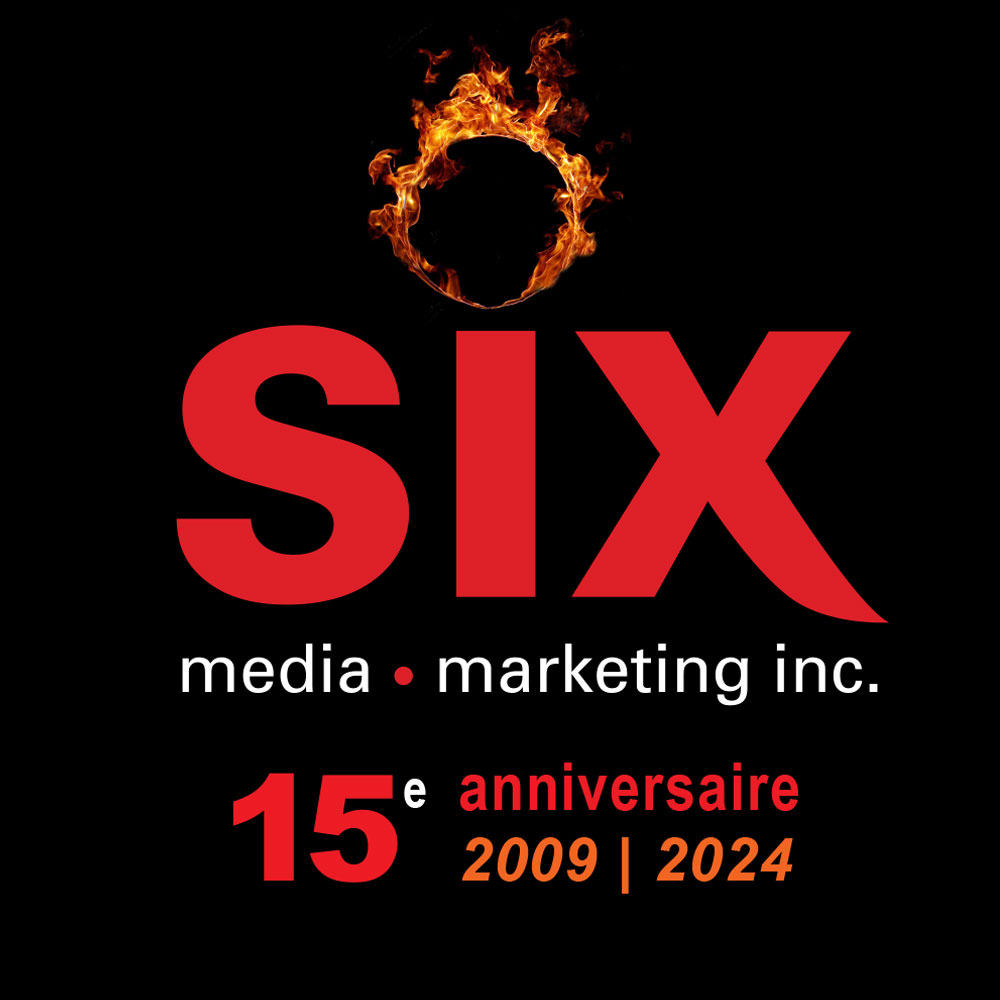 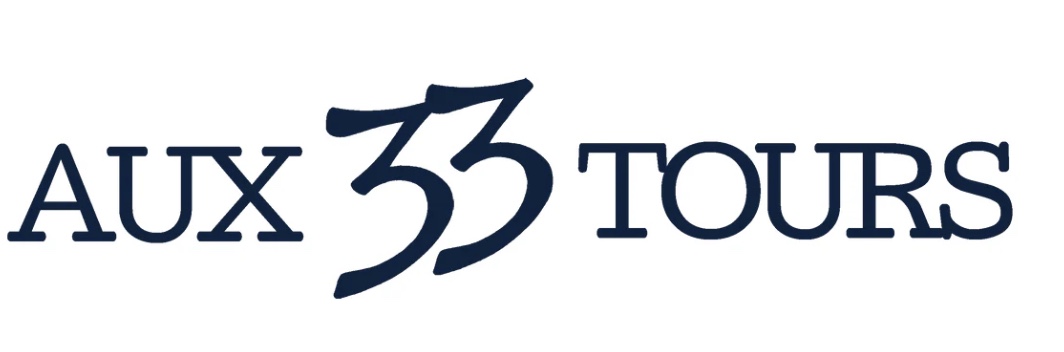 AUX 33 TOURS – La légendaire vente d’entrepôt se tiendra les 27 et 28 avril à MontréalAvec récolte de denrées non-périssables au profit de Jeunesse au Soleil/ Sun YouthMontréal, avril 2024 - AUX 33 TOURS est fier d’annoncer le grand retour de sa légendaire vente d’entrepôt qui aura lieu le samedi 27 avril de 8h00 à 17h00, ainsi que dimanche le 28 avril de 10h00 à 17h00 au 5333 Casgrain #201 dans le Mile-End.En dormance depuis des temps prépandémiques, la grande vente a été mise sur pause, ce qui nous a permis d’accumuler, vous l’aurez deviné, une impressionnante montagne de disques.
L’événement 2024 s’annonce colossal: plus de 60 000 LPs à 1$, plus 10 000 CDs à 1$, plus de 15 000 45t (2/1$), plus de 15 000 DVDs (3/5$) et nombreuses affiches de film à prix variés, de même que 15 000 comic books (3/5$), tout ça dans un immense local de 11 000 pieds carrés.
CHOM FM diffusera depuis l’événement pendant une bonne partie du weekend et se joignent à l’équipe du Aux 33 tours pour inviter les clients à participer à une collecte de denrées non-périssables afin de prêter mains fortes à l’organisme Jeunesse au Soleil / Sun Youth qui veille à distribuer les dons recueillis aux familles et personnes seules du Grand Montréal ayant besoin de dépannage alimentaire. Les dons seront recueillis sur place lors de notre événement: boîtes de conserve, pâtes à alimentaires, légumineuses, produits hygiéniques… la générosité sera grandement appréciée!Source : Aux 33 ToursInformation : Simon Fauteux